Точка роста.МБОУ «Крутоярская СОШ»III этажС.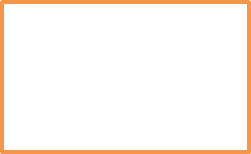 	17                         18                                   20                          21                             22                                           24    Кабинет № 20 – физико – технологическая лаборатория.     Кабинет № 24 – химико – биологическая лаборатория.Ю.